Curriculum and Instruction Council 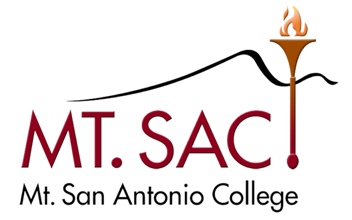 December 12, 2023 Agenda3:30 – 5:00 PMRoom 4-2440Malcolm Rickard, Co-ChairMadelyn Arballo, VP, School of Continuing EdGeorge Bradshaw, Admission & RecordsMeghan Chen, AVP Instruction Co-Chair DesigneeJamaika Fowler, Articulation OfficerKelly Fowler, VP Instruction Co-ChairHong Guo, LibraryCarol Impara, DL CoordinatorBriseida Ramirez Catalan, School of Continuing Ed FacultyVacant, VP Academic Senate Christopher Jackson, Outcomes Co-CoordinatorPauline Swartz, Assistant Curriculum Liaison Sylvia Ruano, Dean of Instruction Dianne Rowley, FacultyTania Anders, Academic Senate President
Student Representative, VacantNon-Voting MembersIrene Pinedo, Curriculum Specialist IILannibeth Calvillo, Curriculum Specialist IILesley Cheng, Curriculum Specialist IGuestsMeeting AgendaOutcomesApproval of Minutes: Public CommentsAgenda CheckInformationADT Compliance with AB 928 and CalGETC Curriculum GuidanceAcceptance of MinutesDistance Learning CommitteeNoneEducational Design Committee MinutesDecember 5, 2023Outcomes Committee MinutesNovember 21, 2023Transfer and General Education Subcommittee MinutesCSU and IGETC SubmissionsMapping and Catalog Committee MinutesNoneNew CoursesSIGN 213 – Linguistics for InterpretersSIGN 243 -Team InterpretingSIGN 245 – Business of Interpreting & Assessment PreparationSIGN 247 – Interpreting Capstone and Reflective PracticeSIGN 249 – Community InterpretingSIGN 251 – Interpreting with Diverse ConsumersSIGN 253 – K-12 and Mock InterpretingSIGN 255 – Post-Secondary and Mock InterpretingSIGN 257 – Performance Arts InterpretingSIGN 259 – Trilingual InterpretingNew and Substantive Program ChangesNew Stand-alone coursesCourse DisciplinesItems for Discussion or ActionBP 4225 Course Repetition & AP 4225 Course Repetition and Withdraw – M. Chen & M. RickardBP 4020 Program, Curriculum, and Course Development & AP 4020 Program and Curriculum Development – M. Chen, M. RickardEMCC Update – P. Swartz & K. DeWyldeCourses Changing from Activity to Lab Hours – Consent Items? – M.RickardOn Hold/Tabled ItemsAB 928 – Workgroup Report – awaiting statewide recommendation by May 31stManaging the implementation of new Title 5 Changes: 2a.   General Education Pattern Review of AA/AS            Local Degrees – J. FowlerEthnic Studies Requirement amended section 55063, subdivision (e), to add ethnic studies as a [sic] additional minimum requirement for the community college associate degree. Math General Education Requirement (no longer competency)                               2b. AP 4103 Work Experience                    3.    What do we do when a course author indicates they                                                  are not renewing DL in WebCMS? Do we need an                            official process to remove DL? (Example: ARTC 167)Proposed text for WebCMS: If your course is currently approved for Distance Education and you select no for renewal of distance education approval the course may be put on EDC Agenda for Distance Education inactivation.2023-24 Meetings3:30-5:00PM2nd & 4th TuesdaysFall 2023September 12 & 26October 10 & 24November 14 & 28December 12 (tentative)Spring 2024March 12 & 26April 9 & 23             May 7 & 21